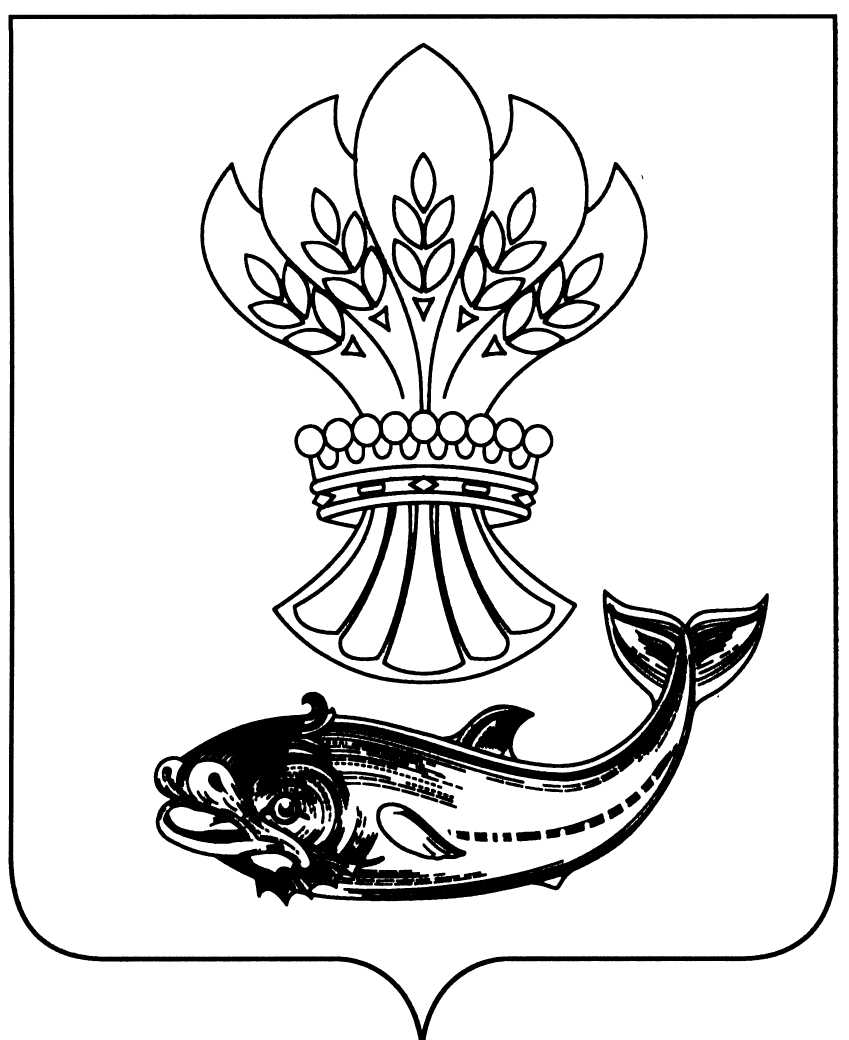 АДМИНИСТРАЦИЯПАНИНСКОГО  МУНИЦИПАЛЬНОГО РАЙОНАВОРОНЕЖСКОЙ  ОБЛАСТИП О С Т А Н О В Л Е Н И Е от  29.11.2022 № 470   р.п. ПаниноОб утверждении  порядка проведения в 2022 году  реструктуризации долга городских и сельских поселений Панинского  муниципального района Воронежской области           В соответствии со статьями 93.2.,105 Бюджетного кодекса Российской Федерации, статьей 8 решения Совета народных депутатов Панинского муниципального района Воронежской области  от 30.12.2021 № 64 «О  бюджете  Панинского муниципального   района  на 2022 год  и   плановый период 2023 и 2024 годов»,   в целях создания условий для оздоровления муниципальных финансов администрация Панинского муниципального района Воронежской области    п о с т а н о в л я е т:                                                 1. Утвердить прилагаемый  Порядок проведения в 2022 году реструктуризации долга городских и сельских поселений Панинского муниципального района Воронежской области по бюджетным кредитам, полученным в 2022 году на покрытие временных кассовых разрывов, возникающих при исполнении бюджета (далее Порядок, реструктуризация долга).    2. Отделу по финансам, бюджету и мобилизации доходов администрации Панинского муниципального района Воронежской области (Чикунова О.В.):    2.1. Провести реструктуризацию долга городских и сельских поселений Панинского муниципального района Воронежской области.    2.2. Заключить с администрациями городских и сельских поселений Панинского муниципального района Воронежской области соглашения о консолидации и реструктуризации долга в соответствии с утвержденным Порядком.    2.3. Осуществлять досрочное взыскание реструктурированного долга в случае неисполнения городскими и сельскими поселениями Панинского муниципального района Воронежской области обязательств, предусмотренных соглашениями о консолидации и реструктуризации долга.    3. Опубликовать настоящее постановление в официальном периодическом печатном издании Панинского муниципального района Воронежской области «Панинский муниципальный вестник».    4. Настоящее постановление вступает в силу со дня его официального опубликования.    5.  Контроль за исполнением настоящего постановления возложить на  заместителя  главы  администрации Панинского  муниципального  района Воронежской области – начальника отдела по управлению муниципальным имуществом и экономическому развитию   Сафонову О.В.ГлаваПанинского муниципального района                                                  Н.В. Щеглов                                                                                        УТВЕРЖДЕН                                        постановлением администрации Панинского муниципального района  Воронежской области                                                                от 29.11.2022 № 470            Порядок проведения в 2022 году реструктуризации долга городских и сельских поселений Панинского муниципального района Воронежской области по бюджетным кредитам, полученным в 2022 году на покрытие временных кассовых разрывов, возникающих при исполнении бюджета            1. Настоящий Порядок устанавливает порядок и условия проведения в 2022 году реструктуризации долга городских и сельских поселений Панинского муниципального района Воронежской области по бюджетным кредитам, полученным в 2022 году на покрытие временных кассовых разрывов, возникающих при исполнении бюджета (далее - реструктуризация долга).        2. Реструктуризация долга проводится по состоянию на 1 декабря 2022 года на условиях частичного списания (сокращения) суммы основного долга в соответствии с Методикой расчета суммы списания (сокращения) реструктурируемого долга, являющейся приложением к настоящему Порядку, и предоставлением рассрочки исполнения обязательств по погашению остатка реструктурированного долга до 1 декабря 2037 года равными частями.          3. Реструктуризация долга осуществляется на основании заявления главы администрации городского или сельского поселения Панинского муниципального района Воронежской области (далее – должник), которое должно содержать обоснование необходимости проведения реструктуризации долга, сумму задолженности по бюджетным кредитам, подлежащую консолидации и реструктуризации, сведения об источниках и сроках погашения реструктурированной задолженности, а  также информацию о принятии должником обязательств, установленных в пункте 6 настоящего Порядка. Заявление предоставляется в отдел по финансам, бюджету и мобилизации доходов администрации Панинского муниципального района Воронежской области.          4. Отдел по финансам, бюджету и мобилизации доходов администрации Панинского муниципального района Воронежской области в течение трех рабочих дней со дня поступления заявления рассматривает его на предмет соответствия требованиям, указанным в пункте 3 настоящего Порядка. В случае несоответствия установленным требованиям заявление возвращается должнику с указанием причины возврата.          5. Реструктуризация долга оформляется соглашением о консолидации и реструктуризации  долга, заключаемым между отделом по финансам, бюджету и мобилизации доходов администрации Панинского муниципального района Воронежской области и администрацией городского или сельского поселения Панинского муниципального района Воронежской области  (далее  – Соглашение), которое должно предусматривать:- консолидацию задолженности по соглашениям о предоставлении бюджетных кредитов, указанных в пункте 1 настоящего Порядка;- условия проведения реструктуризации долга;-график, предусматривающий исполнение обязательств по погашению реструктурированного долга;- санкции, применяемые к должнику в случае нарушения им условий реструктуризации.    За пользование средствами муниципального  бюджета взимается плата в размере 0,1 процента годовых, начисляемая на остаток реструктурированного долга с даты проведения реструктуризации долга.         6. Реструктуризация долга проводится при условии принятия должником следующих обязательств:- уплаты процентов, начисленных за фактический срок пользования бюджетными  кредитами,   указанными   в   пункте  1   настоящего  Порядка, на дату реструктуризации долга в срок не позднее пяти рабочих дней с даты подписания Соглашения;- направление выписки из решения о бюджете муниципального образования Панинского муниципального района Воронежской области с указанием суммы средств, направляемых на погашение реструктурированного долга и  уплату начисленных процентов в срок не позднее двух месяцев с даты, подписания Соглашения;- не позднее одного месяца со дня подписания Соглашения представить в отдел по финансам, бюджету и мобилизации доходов администрации Панинского муниципального района Воронежской области план мероприятий по оздоровлению муниципальных финансов, включающий мероприятия, направленные на рост доходов, оптимизацию расходов, а также сокращению муниципального долга городского или сельского поселения Панинского муниципального района Воронежской области;- ежегодно, не позднее 1 марта года, следующего за отчетным, до полного погашения реструктурированного долга представлять в отдел по финансам, бюджету и мобилизации доходов администрации Панинского муниципального района  Воронежской области информацию о выполнении условий реструктуризации долга.           7. При нарушении должником сроков погашения остатка реструктурированного долга, уплаты начисленных процентов, а также установленных настоящим Порядком условий реструктуризации долга должник досрочно единовременно погашает остаток задолженности по реструктурированному долгу и начисленным процентам.           8. В случае установления контрольными или правоохранительными органами факта нецелевого или неэффективного использования городскими и сельскими поселениями Панинского муниципального района Воронежской области средств бюджетных кредитов данные средства, признанные использованными неэффективно или не по целевому назначению, остаток реструктурированного долга и начисленные проценты (далее - бюджетные средства) должны быть единовременно возвращены в муниципальный бюджет в сроки, указанные отделом  по финансам, бюджету и мобилизации доходов администрации Панинского муниципального района Воронежской области в уведомлении о возврате средств, направленном городскому или сельскому поселению, допустившему нарушения.            9. При неисполнении уведомления о возврате средств бюджетные средства взыскиваются в соответствии с Порядком взыскания остатков непогашенных кредитов, предоставленных местным бюджетам из  бюджета Панинского муниципального района, включая проценты, штрафы и пени, установленным отделом по финансам, бюджету и мобилизации доходов администрации Панинского муниципального района Воронежской области.Приложение к Порядку проведения в 2022 г. реструктуризации долга городских и сельских поселений Панинского муниципального районаВоронежской областиМетодика
расчета суммы списания (сокращения) реструктурируемого долгаСумма реструктурируемого долга i-го городского или сельского поселения Панинского муниципального района, подлежащая списанию в 2022 году, определяется по следующей формуле:Сi=Дi x 0.5,где:Сi - сумма реструктурируемого долга i-го городского или сельского поселения Панинского муниципального района, подлежащая списанию в 2022 году;Дi  - консолидированная задолженность по бюджетным кредитам i-го городского или сельского поселения, полученным из бюджета Панинского муниципального района в 2022 году на покрытие временных кассовых разрывов, возникающих при исполнении бюджета.